Месячник патриотического воспитания15.02.2019 учащиеся 5-9 классов, совместно с классными руководителями Турчиной Е.В.  и Бороненко Т.И. приняли участие в праздновании, посвященному 30-летию вывода войск из Афганистана.   Место проведения: Монумент Славы. На базе школы  состоялась встреча с ветераном войны в Афганистане Ковалером Красной звезды, майором Черновым Вениамином Философовичем.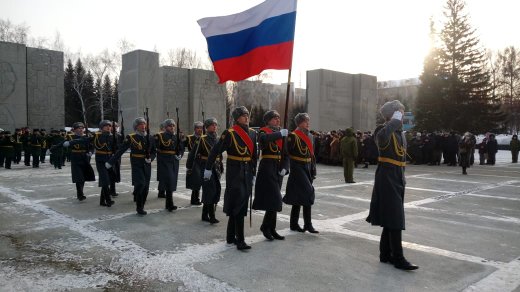 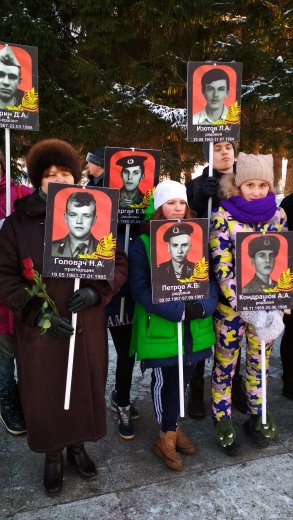 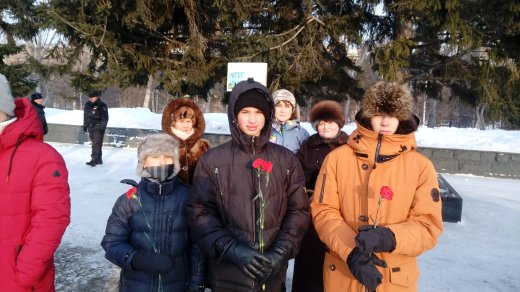 